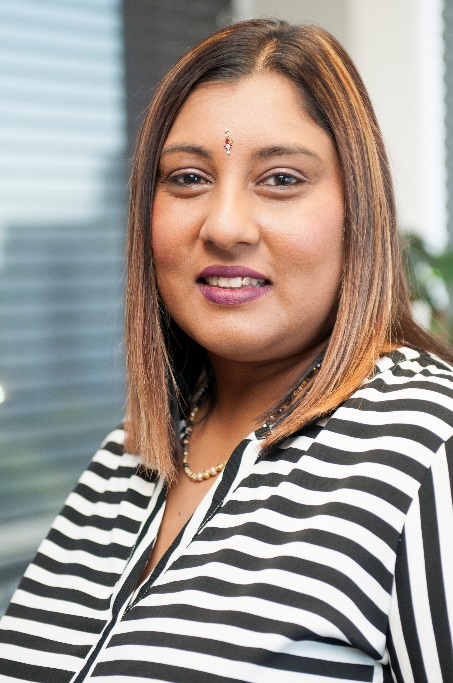 Cheryl ReddyVice President Technical of CIGFARO Cheryl Reddy is currently the Deputy Municipal Manager: Finance Services (Chief Financial Officer) - King Cetshwayo District Municipality. She has been the CFO since April 2011 and acting Municipal Manager December 2011 to June 2012, Jan – June 2018. She has over 17 years’ experience in local government finance, of which over 12 years was at a Senior Manager level covering the following sections: Revenue, Expenditure and Assets, SCM, Budgets and Reporting, AFS and Management Accounts and Private Sector Finance experience   